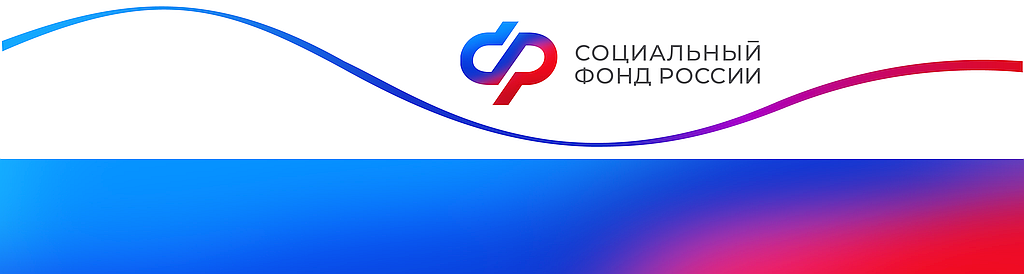 Отделение Фонда пенсионного и социального страхования РФпо Курской области_________________________________________________________________           305000 г. Курск,                                                                 телефон: (4712) 51–20–05 доб. 1201             ул. К.Зеленко, 5.                                                                Е-mail: pressa@46.sfr.gov.ruБолее 11 тысяч курских педагогов досрочно вышли на пенсиюПреподаватели общеобразовательных учреждений, имеющие длительный педагогический стаж, могут досрочно выйти на страховую пенсию по старости. Этим правом в Курской области воспользовались более 11 тысяч человек. Основными условиями для досрочного назначения страховой пенсии являются не менее 25 лет стажа работы на соответствующих должностях в учреждениях для детей и необходимое количество заработанных пенсионных коэффициентов. При этом для назначения пенсии необходимо иметь минимальный размер пенсионных коэффициентов (в год выхода на пенсию): в 2024 году — 28,2, с 2025 года — 30.Наименование учебного заведения и должности должны соответствовать Списку работ, профессий, должностей, специальностей и учреждений согласно Постановлению Правительства РФ №781 от  29 ноября 2002 года.При выходе на досрочную пенсию учитывается переходный период. При выработке требуемого педагогического стажа  и при наличии достаточного размера пенсионных коэффициентов учитель сможет обратиться за страховой пенсией по истечении срока, который установлен в переходном периоде.  Например, если педагог набрал необходимый стаж в 2022 году, выйти на пенсию он сможет  в 2026 году. При выработке стажа в 2023 году — в 2028 году.Обращаем внимание, что теперь при исчислении необходимой продолжительности специального стажа в него включаются не только периоды педагогической работы, но и периоды профессионального обучения и дополнительного профессионального образования, которое работодатель проводил в отношении педагогических работников. Главное, чтобы в это время за работником сохранялось рабочее место (должность) и средняя зарплата, а работодатель отчислял взносы на обязательное пенсионное страхование.